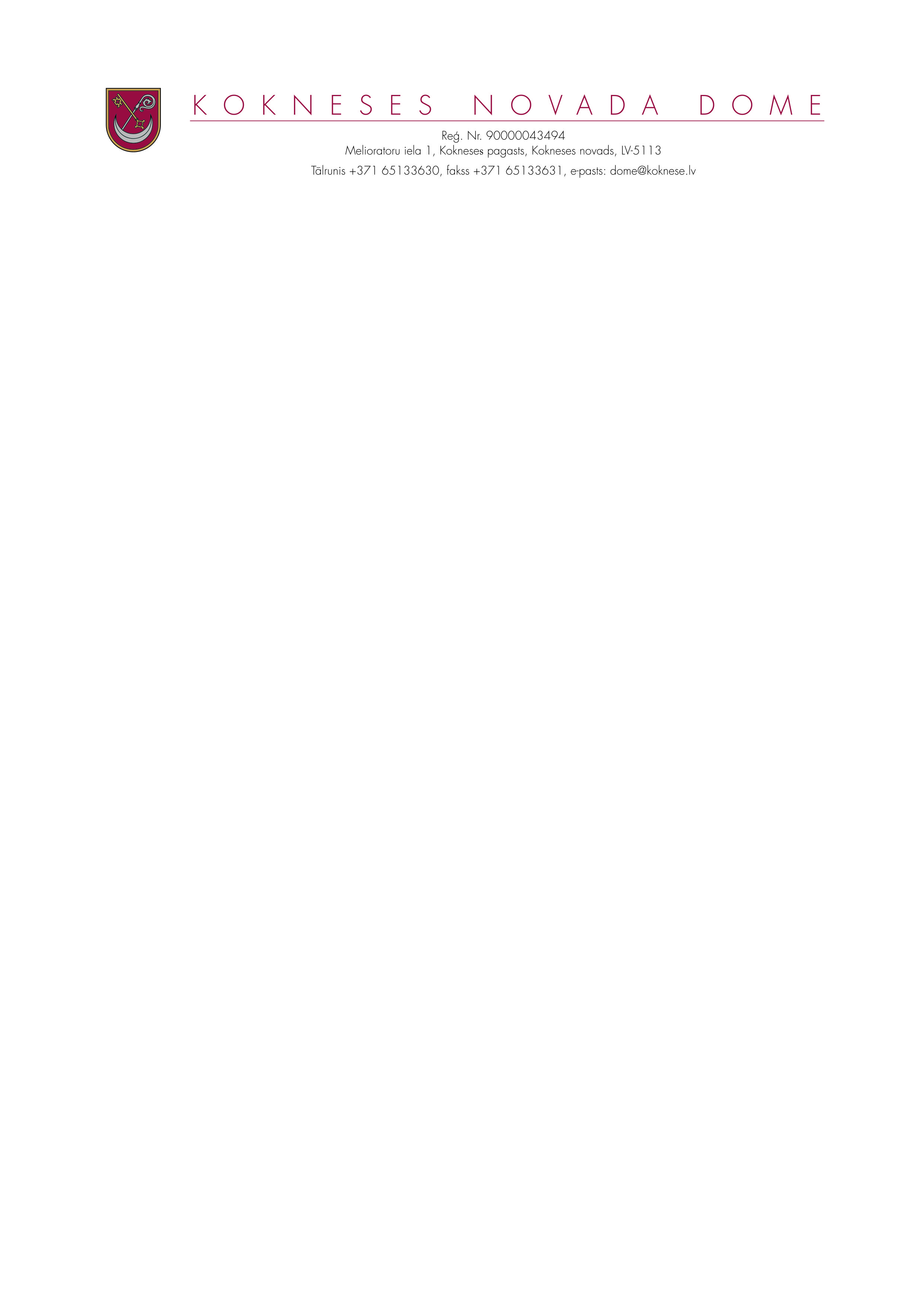  /ārkārtas/ DOMES SĒDES PROTOKOLSKokneses novada Kokneses pagastā2018.gada  19.septembrī							              Nr.10Sēde sasaukta plkst.15.30Sēde tiek atklāta plkst.15.35Pamatojoties uz likuma “Par pašvaldībām” 28.panta  pirmo daļu , trešo daļu un ceturto daļu, Kokneses novada domes priekšsēdētājs Dainis Vingris 2018.gada  19.septembrī plkst. 15.30  ir sasaucis novada domes ārkārtas  sēdi.Ir izsludināta šāda novada domes  ārkārtas sēdes darba kārtība.SĒDES  DARBA KĀRTĪBA:1.Par   apkures katlu 2H2MSĒDI VADA komitejas priekšsēdētājs Dainis VINGRISPROTOKOLĒ – domes sekretāre Dzintra KRIŠĀNESĒDĒ PIEDALĀS:Komitejas locekļi: Ilgonis Grunšteins, Aigars Kalniņš ,Jānis Krūmiņš, Ivars Māliņš, Edgars Mikāls, Pēteris Keišs, Māris Reinbergs, Gita Rūtiņa,  Valdis Silovs, Ziedonis VildeUzaicinātās personas:Normunds Jirgens- Iršu Komunālās nodaļas vadītājs;Ligita Kronentāle- domes juriste;Raina Līcīte- Iršu pagasta pārvaldes vadītāja;SĒDĒ NEPIEDALĀS domes deputāti:Dāvis Kalniņš -darbā;Rihards Krauklis – darbā;Jānis Miezītis- darbā;Henriks Ločmelis – darbā1.Par apkures katlu 2H2M_______________________________________________________________________________________________________ (P.Keišs, J.Krūmiņš, G.Rūtiņa, Z.Vilde)ZIŅO: Dainis VingrisKokneses novada dome ir iepazinusies  ar informāciju par  apkures katlu 2H2M, kurš tiek izmantots  siltuma nodrošināšanai  Iršu  pagastā.SIA “Orions Siltums” 2018.gada 6.septembrī  ( vēstule Nr.OS-87/09)  informēja  Iršu pagasta pārvaldi  par to, ka  katla remontu  iespējams veikt tikai tad, kad ir zināmi bojājumu apmēri, jo apkures  katls ir spiedieniekārta un tās lietošana nav pieļaujama, ja ir pamatotas aizdomas par tās  izturību.Lai iekārtu varētu turpināt droši lietot , ir nepieciešams katla kapitālais  remonts. Tā aptuvenās izmaksas ir  6701,40 euro bez PVN.Ņemot vērā iepriekš minēto, Finanšu un attīstības pastāvīgās komitejas 19.09.2018. ieteikumu, atklāti balsojot, PAR-11 ( Ilgonis Grunšteins, Aigars Kalniņš ,Jānis Krūmiņš, Ivars Māliņš, Edgars Mikāls, Pēteris Keišs, Māris Reinbergs, Gita Rūtiņa,  Valdis Silovs, Ziedonis Vilde) , PRET-nav, ATTURAS -nav,  Kokneses novada dome NOLEMJ:	1.No pašvaldības budžeta apmaksāt  apkures katla  2H2M remontu – 6701,40 euro ( seši tūkstoši septiņi simti viens euro 40 centi ) +PVN.2.Pilnvarot Kokneses novada domes priekšsēdētāju Daini Vingri parakstīt Vienošanos  ar SIA “Orions Siltums” par ūdenssildāmā katla “Orions 2H2M” remontu.Domes sēde slēgta plkst.15.45Sēdes vadītājs,domes priekšsēdētājs 			( personiskais paraksts)			D.VingrisProtokolists,domes sekretāre			(personiskais paraksts)			Dz.Krišāne